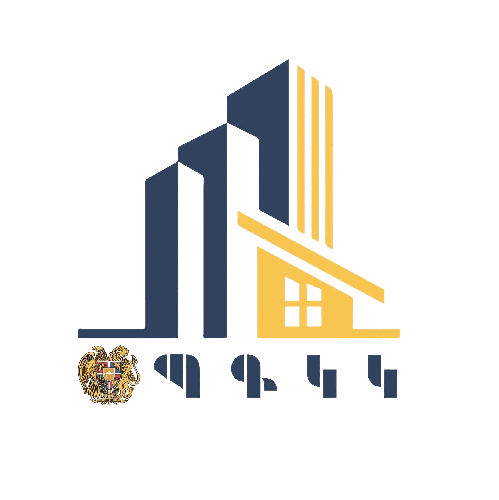 ՀՀ ՏԱՐԱԾՔԱՅԻՆ ԿԱՌԱՎԱՐՄԱՆ ԵՎ ԵՆԹԱԿԱՌՈՒՑՎԱԾՔՆԵՐԻ ՆԱԽԱՐԱՐՈՒԹՅԱՆ ՊԵՏԱԿԱՆ ԳՈՒՅՔԻ ԿԱՌԱՎԱՐՄԱՆ ԿՈՄԻՏԵ Հաշվետվություն 2022 թվականի ընթացքում կատարած հիմնական աշխատանքների արդյունքների վերաբերյալ ԵՐԵՎԱՆ 2022թ.Պետական գույքի կառավարման կոմիտեն (այսուհետ` Կոմիտե) հաշվետու ժամանակահատվածում իրականացրել է ՀՀ օրենքներով, ՀՀ կառավարության 2021-2026 թվականների գործունեության տարեկան միջոցառումների ծրագրով և ՀՀ կառավարության որոշումներով կանոնակարգված հետևյալ կանոնադրական գործառույթները. պետական գույքի հաշվառում, մասնավորեցում, օտարում, պետական մասնակցությամբ առևտրային կազմակերպությունների լուծարում, տարածքների վարձակալության և անհատույց օգտագործման տրամադրում, շենք, շինությունների ընդհանուր տարածքների սպասարկում, պետական սեփականություն հանդիսացող շենք, շինությունների տանիքներին և ձեղնահարկերում ալեհավաքների տեղադրման թույլտվության տրամադրում, ինչպես նաև Կոմիտեի ենթակայությանը հանձնված մասնավորեցման ենթակա պետական մասնակցությամբ առևտրային կազմակերպությունների կառավարում և պետական մասնակցությամբ այլ առևտրային կազմակերպությունների գործունեության կառավարման համակարգում։  	Հաշվետու ժամանակաշրջանում կատարված աշխատանքների արդյունքները ներկայացվում են ըստ պետական գույքի կառավարման բնագավառների.1. Պետական մասնակցությամբ առևտրային կազմակերպությունների կառավարում և համակարգում  Կազմակերպությունների ֆինանսատնտեսական վիճակի դիտարկում (մոնիտորինգի իրականացում) Հաշվետու ժամանակահատվածում ՀՀ կառավարության 05.10.2017թ. թիվ 1262-Ն որոշման համաձայն 2021 թվականի տվյալների հիման վրա իրականացվել է 50 տոկոս և ավելի պետական մասնակցությամբ 134, իսկ 2022 թվականի 1-ին կիսամյակի  տվյալների հիման վրա՝ 127 առևտրային կազմակերպությունների ֆինանսատնտեսական վիճակի վերլուծություն։ Վերոնշյալ որոշման 1-ին կետի 3-րդ ենթակետով հաստատված կարգի համաձայն նախապատրաստվել են գնահատման ամփոփ տեղեկանքներ այն կազմակերպությունների համար, որոնց մոտ հաշվետու տարվա դրությամբ ակտիվների հաշվեկշռային արժեքը կամ հաշվետու տարվա գործունեությունից հասույթը գերազանցել է մեկ միլիարդ ՀՀ դրամը։ Կազմակերպությունների կառավարման համակարգում - ՀՀ կառավարության կողմից 07.04.2022թ. ընդունվել է մասնավորեցման N 444-Ա որոշումը, համաձայն որի «Գյուկոնդ» ԲԲԸ-ի բաժնետոմսերը մասնավորեցվել են աճուրդով,- ՀՀ կառավարության 22.09.2022թ. թիվ 1457-Ա որոշմամբ «Ծաղկաձորի գլխավոր մարզահամալիր» ՓԲԸ-ի բաժնետոմսերը մասնավորեցվել են նախօրոք հայտնի գնորդին,- Գնահատման են ներկայացվել «Հատուկ լեռնափրկարար ծառայություն», «Ավտոմատիկա» և «Հավաքական թիմերի մարզական կենտրոն» ՓԲԸ-ների բաժնետոմսերը։ Մշակվել և ՀՀ կառավարության քննարկմանն են ներկայացվել «Հատուկ լեռնափրկարար ծառայություն» և «Հավաքական թիմերի մարզական կենտրոն» ՓԲԸ-ների բաժնետոմսերի մասնավորեցման վերաբերյալ ՀՀ կառավարության որոշման նախագծերը,- «Վնասվածքաբանության և օրթոպեդիայի կենտրոն», «Ռադիոիզոտոպների արտադրության կենտրոն» և «Հեր-Հեր» հիդրոէլեկտրակայան» ՓԲԸ-ների կողմից կազմակերպվել են բաժնետոմսերի գնահատման ծառայությունների ձեռքբերման գործընթացները։ - ՀՀ կառավարության 27.01.2022թ. N 72-Ա որոշմամբ «Նևրոզների կլինիկա» ՓԲԸ-ի 100 տոկոս բաժնետոմսերի կառավարման լիազորությունները վերապահվել են ՀՀ առողջապահության նախարարությանը, իրականացվել է բաժնետոմսերի հանձնման-ընդունման գործընթացը,- ՀՀ կառավարության 29.04.2010թ. N 474-Ն որոշման 10-րդ կետի համաձայն՝ «Հեր-Հեր» հիդրոէլեկտրակայան» ՓԲԸ-ի և «Արմենիկում» ՓԲԸ-ի 100 տոկոս պետական սեփականություն հանդիսացող բաժնետոմսերի կառավարման լիազորությունները վերապահվել են Կոմիտեին, իրականացվել է բաժնետոմսերի հանձնման-ընդունման գործընթացը,- ՀՀ կառավարության 14.07.2022թ. N 1053-Ա որոշմամբ «Էրեբունի բժշկական կենտրոն» ՓԲԸ կազմից առանձնացված և Կոմիտեի տնօրինությանը հանձնված 55 անվանում հիմնական միջոցները մասնավորեցվել են գնահատված շուկայական արժեքով՝ 2955.7 հազ. դրամով,- 13.05.2022թ. ՀՀ կառավարության կողմից ընդունվել է «ՀՀ կառավարության 2010թ. ապրիլի 29-ի թիվ 474-Ն որոշման մեջ փոփոխություն կատարելու մասին» N 663-Ն որոշումը,- մշակվել և սահմանված կարգով ՀՀ կառավարության քննարկմանն է ներկայացվել ««Ավտոմատիկա» ՓԲԸ-ի պարտավորությունները ներելու մասին» ՀՀ կառավարության որոշման նախագիծը, որին տրվել է բացասական դիրքորոշում, քանի որ ՀՀ կառավարությունը նման որոշում ընդունելու լիազորություն չունի և առաջարկվել է ՀՀ պաշտպանության նախարարին դիտարկել պարտավորությունների մարման այլ տարբերակ։- 17.06.2022թ.-ին ընդունվել է «Կուրորտաբանության և ֆիզիկական բժշկության գիտահետազոտական ինստիտուտ» ՓԲԸ-ի 100 տոկոս պետական սեփականություն հանդիսացող բաժնետոմսերը մրցույթով մասնավորեցնելու մասին» ՀՀ կառավարության N 914-Ա որոշումը։ Մրցույթը չի կայացել՝ գնորդ չլինելու պատճառով։ Հետագայում ՀՀ կառավարության քննարկմանն է ներկայացվել Ընկերության 100 տոկոս պետական սեփականություն հանդիսացող բաժնետոմսերը մրցույթով մասնավորեցնելու մասին ՀՀ կառավարության որոշմանը նախագիծը, որով վաճառքի գին է սահմանվել գնահատված արժեքի 65 տոկոսը (3265056.0 հազ. դրամ)։ Ընդունվել է ՀՀ կառավարության 08.12.2022թ. N 1882-Ա որոշումը։ Ստեղծվել է մրցութային հանձնաժողով, մրցույթի անցկացման օր է նշանակվել 03.02.2023թ։ - ՀՀ կառավարության քննարկմանն է ներկայացվել ««Համո Բեկնազարյանի անվան «Հայֆիլմ» կինոստուդիա» ՓԲԸ-ի պետական սեփականություն հանդիսացող բաժնետոմսերը մասնավորեցնելու, ընկերությանը գույք անհատույց օտարելու թույլտվություն տալու և ՀՀ կառավարության 2019 թվականի մարտի 21-ի N 370-Ա որոշումն ուժը կորցրած ճանաչելու մասին» ՀՀ կառավարության որոշման նախագիծը: ՀՀ փոխվարչապետի հանձնարարականով նախագիծը հանվել է քննարկումից և հանձնարարվել ՀՀ կրթության, գիտության, մշակույթի և սպորտի նախարարության կողմից մասնավորեցող օբյեկտի հետագա կարգավիճակի տեսլական մշակելուց հետո համատեղ լրամշակված նախագիծը ներկայացնել ՀՀ կառավարության քննարկմանը։ Նախագիծը ներկայացվել է ՀՀ վարչապետի աշխատակազմ և  կրկին հետ է վերադարձվել, քանի որ Ընկերության անշարժ գույքի տարածքը դիտարկվում է Ակադեմիական քաղաքի ստեղծման շրջանակներում։- ՀՀ կառավարության 03.03.2011թ. N 202-Ն որոշման 29-րդ կետի 2-րդ ենթակետի համաձայն ՀՀ ֆինանսների նախարարություն են ներկայացվել Պետական գույքի կառավարման կոմիտեի ենթակայության 50 տոկոս և ավելի պետական մասնակցությամբ ընկերությունների 2021 թվականի տնտեսական գործունեության արդյունքում Հայաստանի Հանրապետության 2022 թվականին պետական բյուջե տարեկան շահաբաժին վճարելու մասին առաջարկությունները և պահանջվող փաստաթղթերի փաթեթները,- 2021 թվականի շահույթով աշխատած 4 ընկերություն ՀՀ կառավարության 03.03.2011թ. N 202-Ն որոշմամբ սահմանված ժամկետում ՀՀ պետական բյուջե են փոխանցել 42679.1 հազ. դրամ շահութաբաժնի գումար։- մշակվել և ՀՀ կառավարության կողմից 17.06.2022թ. ընդունվել է «Արարատ-աշխարհ» փակ բաժնետիրական ընկերությունը լուծարելու մասին» N 895-Ա որոշումը,- մշակվել և ՀՀ կառավարության կողմից 17.06.2022թ. ընդունվել է  «Գույք ընդունելու և ամրացնելու մասին» N 909-Ա որոշումը, որով լուծարվող «Ռազմավարական նախաձեռնությունների կենտրոն» հիմնադրամի լուծարումից հետո մնացած գույքը հանձնվել է ՀՀ վարչապետի աշխատակազմին և ՀՀ մրցակցության պաշտպանության հանձնաժողովին,- մշակվել և ՀՀ կառավարության կողմից 14.07.2022թ.-ին ընդունվել է  «Պետական գույքը մասնավորեցնելու մասին» N 1053-Ա որոշումը, որով թույլատրվել է «Էրեբունի բժշկական կենտրոն» առողջապահական պետական փակ բաժնետիրական ընկերության գույքի կազմից առանձնացված 55 անվանում հիմնական միջոցները մասնավորեցնել դասական աճուրդով,- մշակվել և 20.10.2022թ. ընդունվել է ««Կարեն Դեմիրճյանի անվան մարզահամերգային համալիր» փակ բաժնետիրական ընկերության վերակազմակերպելու, գույք հետ ընդունելու և ամրացնելու մասին» ՀՀ կառավարության N 1627-Ա որոշումը, - մշակվել և 21.10.2022թ. ընդունվել է «Հայաստանի Հանրապետության 2022 թվականի պետական բյուջեի մասին» օրենքում և Հայաստանի Հանրապետության կառավարության 2021 թվականի դեկտեմբերի 23-ի N2121-Ն որոշման մեջ փոփոխություններ և լրացումներ կատարելու և գնման գործընթացը կազմակերպելու մասին» ՀՀ կառավարության N 1641-Ն որոշումը, որով «Մանկական Եվրատեսիլ 2022» միջազգային մրցույթը հավուր պատշաճի իրականացնելու նպատակով Մարզահամերգային համալիրում որոշակի վերանորոգման աշխատանքների համար հատկացվել է գումար,- ՀՀ կառավարության քննարկմանն է ներկայացվել ««Հայաստանի Հանրապետության 2022 թվականի պետական բյուջեի մասին» օրենքում և ՀՀ կառավարության 2021 թվականի դեկտեմբերի 23-ի N 2121-Ն որոշման մեջ փոփոխություններ և լրացումներ կատարելու, «Հենակետ» փակ բաժնետիրական ընկերության պարտքը ներելու և լուծարման գործընթացը կանոնակարգելու մասին» ՀՀ կառավարության որոշման նախագիծը, որը հանվել է Ֆինանսատնտեսական նախարարական կոմիտեի նիստի օրակարգից, - ՀՀ կառավարության քննարկմանն է ներկայացվել «Հայաստանի Հանրապետության կառավարության 2007 թվականի նոյեմբերի 29-ի N 1486-Ա որոշման մեջ լրացում կատարելու մասին» ՀՀ կառավարության որոշման նախագիծը, որը հանվել է Ֆինանսատնտեսական նախարարական կոմիտեի նիստի օրակարգից,- մշակվել և շրջանառության մեջ է դրվել «Գույքի գնահատման և աճուրդի կենտրոն» պետական ոչ առևտրային կազմակերպությունը վերակազմավորման ձևով «Պետական գույքի գործառույթների ապահովման կենտրոն» փակ բաժնետիրական ընկերության վերակազմակերպելու, գույք հետ վերցնելու և անհատույց օգտագործման իրավունքով հանձնելու մասին» ՀՀ կառավարության որոշման նախագիծը,Հաշվետու ժամանակահատվածում հրավիրվել են բաժնետերերի 11 արտահերթ և 13 տարեկան ժողովներ և տնօրենների խորհրդի 4 նիստ: Կազմակերպությունների լուծարման գործընթացի կազմակերպումՀաշվետու ժամանակահատվածում ՀՀ կառավարության կողմից ընդունվել է 2 ընկերության լուծարման մասին որոշում, ստեղծվել է 2 ընկերության լուծարման հանձնաժողով: Նույն ժամանակահատվածում 4 ընկերության լուծարման գործընթացն ավարտվել է, 1 ընկերություն ճանաչվել է սնանկ։ 01.01.2023թ. դրությամբ լուծարման գործընթացում է գտնվում 10 կազմակերպություն: Հաշվետու ժամանակահատվածում 2 հիմնադրամի լուծարման գործընթացն ավարտվել է, 2 հիմնադրամ գտնվում են լուծարման գործընթացում։Լուծարվող կազմակերպություններում և հիմնադրամներում իրականացվել է շուրջ 532832.0 հազ.դրամ վճարումներ, որից՝ ՀՀ պետական բյուջե` 459005.0 հազ.դրամ, համայնքային բյուջե՝ 3126.0 հազ.դրամ, աշխատավարձի գծով` 41811.0 հազ.դրամ և այլ կրեդիտորական պարտք՝ 28890.0 հազ.դրամ։ Լուծարումից հետո ՀՀ պետական բյուջե է փոխանցվել 9284725.0 հազ.դրամ գումար։2. Պետական գույքի հաշվառման գրանցամատյանի վարում Հաշվետու ժամանակահատվածում պետական գույքի էլեկտրոնային հաշվառման համակարգում գրանցված է 10600 միավոր պետական սեփականություն հանդիսացող անշարժ գույք՝ 8205342.62 քառ.մետր ընդհանուր մակերեսով, 193 իրավաբանական անձանց գույքի կազմում ընդգրկված 2630 միավոր անշարժ գույք՝ 1313749.4 քառ.մետր  ընդհանուր մակերեսով, 3877 միավոր տրանսպորտային միջոց, 251 անվանում (քանակը՝ 13852) մտավոր սեփականության օբյեկտ, ինչպես նաև ընդհանուր օգտագործման ավտոմոբիլային ճանապարհների երկարությունը կազմում է 7742.19 կմ (այդ թվում` միջպետական նշանակության` 1721.34 կմ, հանրապետական նշանակության` 2065.75 կմ, մարզային նշանակության` 3955.1 կմ):30.12.2022թ. դրությամբ պետական գույքի էլեկտրոնային հաշվառման համակարգում գրանցված ընդհանուր օգտագործման ավտոմոբիլային ճանապարհների երկարությունը կազմում է	7742.19 կմ (այդ թվում` միջպետական նշանակության` 1721.34 կմ, հանրապետական նշանակության` 2065.75 կմ, մարզային նշանակության` 3955.1 կմ): 3. Պետական անշարժ ու շարժական գույքի տնօրինում և օգտագործում Հաշվետու ժամանակահատվածում մշակվել և ՀՀ օրենսդրությամբ սահմանված կարգով շրջանառության մեջ են դրվել պետական անշարժ գույքի տնօրինման մասին 241 իրավական ակտի նախագիծ, որից՝ Կոմիտեի նախագահի 128 հրաման, ՀՀ կառավարության որոշման 113 նախագծեր։ Նշված նախագծերից  ՀՀ կառավարության կողմից ընդունվել է 70-ը, 12-ը ներկայացվել է ՀՀ կառավարության քննարկմանը, 22-ը գտնվում է շրջանառության մեջ, 9-ը հանվել է շրջանառությունից։ 272 միավոր անշարժ գույքի նկատմամբ իրականացվել են պետության սեփականության իրավունքի պետական գրանցման վկայականների ուղղման, վերագրանցման և հասցեի գրանցման աշխատանքներ: 218 միավոր տրանսպորտային միջոցների նկատմամբ իրականացվել են պետական գրանցման աշխատանքներ։Հաշվետու ժամանակահատվածում պետության կարիքների համար շենք-շինությունների չափագրման և հատակագծերի կազմման ծառայությունների մատուցման պետական գնման պայմանագրի համաձայն՝ պատվիրված 50 միավոր անշարժ գույքի (այդ թվում հողամասերի) չափագրման հիմքով Կոմիտեին են տրամադրվել 27 միավոր անշարժ գույքի հատակագծեր։ Պետական գույքի էլեկտրոնային հաշվառման համակարգում մուտքագրվել են 359 անվանում անշարժ գույքի տվյալներ և կատարվել 443 անվանում անշարժ գույքի տվյալների փոփոխություն։ Կոմիտեի և «Սեյսմշին» ՍՊԸ-ի միջև 07.12.2021թ. կնքված թիվ «ՊԳԿԿ-ԳՀԾՁԲ-2022/1» պայմանագրի համաձայն տրվել է 9 միավոր անշարժ գույքի սեյսմակայունությունը որոշելու պատվեր։Կոմիտեում ստեղծված գույքի հանձնման-ընդունման հանձնաժողովի կողմից՝ Կոմիտեի հաշվեկշիռ է ընդունվել 1561 գույքային միավոր, որից՝ 440-ը հանդիսանում է անշարժ գույք, 964-ը՝ շարժական գույք, 157-ը՝ տրանսպորտային միջոց, իսկ հանձնվել է 35737 գույքային միավոր, որից՝ 63-ը հանդիսանում է բնակարան, 40-ը՝ անշարժ գույք, 35634-ը՝ շարժական գույք։ Հիմք ընդունելով ՀՀ կառավարության 2021 թվականի փետրվարի 18-ի N 202-Ն որոշման պահանջները՝ պետական անշարժ գույքի օգտագործման մշտադիտարկումն իրականացնելու նպատակով կատարվել են մի շարք աշխատանքներ։ Հաստատվել են պետական սեփականություն համարվող անշարժ գույքի մշտադիտարկման (մոնիթորինգի) 2022 թվականի տարեկան ծրագիրը և պետական սեփականություն համարվող անշարժ գույքի մշտադիտարկման 2022 թվականի տարեկան ծրագրին համապատասխան մշտադիտարկումներ իրականացնելու նպատակով ստեղծված աշխատանքային խմբի անհատական կազմը։ Մոնիթորինգը իրականացվել է գույքը օգտագործողի կողմից անհատույց օգտագործման, վարձակալության և պետական սեփականություն հանդիսացող շենքերի և շինությունների տանիքներին ու ձեղնահարկերում կապի սարքավորումների տեղակայման և սպասարկման պայմանագրերով։ Աշխատանքային խմբի կողմից հաշվետու ժամանակահատվածում մոնիթորինգն իրականացվել է ծրագրում առաջնահերթ ընդգրկված Երևան քաղաքում գտնվող, ինչպես նաև ծրագրում դեռևս չընդգրկված սակայն հրատապ ուսումնասիրության կարիք ունեցող մոնիթորինգի ենթակա մոտ 107 անվանում գույքի վերաբերյալ։  4. Պետական գույքի օտարում Հաշվետու ժամանակահատվածում մշակվել և ՀՀ օրենսդրությամբ սահմանված կարգով շրջանառության մեջ են դրվել պետական անշարժ գույքի օտարման մասին  ՀՀ կառավարության որոշման 21 նախագիծ, որից 12-ը ընդունվել է, 5-ը ներկայացվել է ՀՀ կառավարության քննարկմանը, 1-ը գտնվում է շրջանառության մեջ, 3-ը հանվել է շրջանառությունից։ Ընդունված 12 որոշումների համաձայն օտարման է ներկայացվել 12 անվանում անշարժ գույք (ըստ օտարման ձևի՝ 7-ն աճուրդ, 5-ը՝ մրցույթ):ՀՀ կառավարության կողմից 2021 թվականին ընդունված որոշումների համաձայն 2022 թվականին կազմակերպվել է ևս 2 անվանում անշարժ գույքի մրցույթ, որոնք կայացել են։Հաշվետու ժամանակահատվածում Կոմիտեի նախագահի կողմից հաստատված 13 հրամանի համաձայն օտարման է ներկայացվել 13 անվանում անշարժ գույք, որից 6-ը օտարվել է (ըստ օտարման ձևի՝ 5-ը՝ աճուրդ, 1-ը՝ մրցույթ)։Կոմիտեի նախագահի կողմից հաստատվել է շարժական գույքի աճուրդով օտարման վերաբերյալ 63 հրաման: Նշված հրամաններով օտարման է ներկայացվել 244 միավոր տրանսպորտային միջոց, 375 միավոր այլ շարժական գույք և պետական սեփականություն հանդիսացող շենքի վերանորոգման արդյունքում առաջացած 76 միավոր պիտանի գույք: Հաշվետու ժամանակահատվածում Կոմիտեն կնքել է հետևյալ պայմանագրերը՝ 2 մասնավորեցման պայմանագիր (աճուրդի ձևով), 1 մասնավորեցման պայմանագիր (ուղղակի ձևով),  13 պետական գույքի օտարման, 64 ոչ բնակելի տարածքի անհատույց օգտագործման, 197 ոչ բնակելի տարածքի վարձակալության, 54 բնակելի տարածքի նվիրատվության, 43 ՀՀ կառավարության 21.11.2019թ. N 1666-Ն որոշման հիմքով կնքվող նվիրատվության, 20 նվիրատվության, 7 նվիրաբերության, 5 պետական սեփականություն հանդիսացող շենք-շինությունների տանիքներում և ձեղնահարկում կապի սարքավորումների տեղակայման և սպասարկման, մասնավորեցման պայմանագիր (աճուրդի ձևով), 1 պետական սեփականություն հանդիսացող հողամասի անհատույց օգտագործման, 4 գույքի անհատույց սեփականության իրավունքի հանձնման, 1 շարժական գույքի անհատույց օգտագործման։ Կնքել են նաև հետևյալ համաձայնագրերը՝ 108 ոչ բնակելի տարածքի անհատույց օգտագործման պայմանագրում փոփոխություն կատարելու, 17 ոչ բնակելի տարածքի անհատույց օգտագործման պայմանագրերը լուծելու մասին, 14 ոչ բնակելի տարածքի վարձակալության պայմանագրում փոփոխություն կատարելու մասին, 4  օտարման պայմանագրում փոփոխություն կատարելու մասին, 1 նվիրաբերության պայմանագրի լուծման և 1 ՀՀ պետական սեփականություն հանդիսացող շենքերի և շինությունների տանիքներին ու ձեղնահարկերում կապի սարքավորումների տեղակայման և սպասարկման։   5. Պետական գույքի մասնավորեցման, օտարման, անհատույց օգտագործման, վարձակալության և նվիրաբերության պայմանագրերով ստանձնած պարտավորությունների կատարում Կոմիտեի գործառույթների շարքում կարևորվում է պետական գույքի մասնավորեցման, օտարման, անհատույց օգտագործման, վարձակալության և նվիրաբերության պայմանագրերով գնորդների կողմից ստանձնած պարտավորությունների կատարման նկատմամբ հսկողության իրականացումը:2022 թվականի ընթացքում՝ - մասնավորեցման պայմանագրերով 2 Գնորդ ստանձնել են պրոֆիլի պահպանման պարտավորություններ, որոնք կատարվել են,- օտարման պայմանագրերով 2 Գնորդ ստանձնել են պրոֆիլի պահպանման պարտավորություններ, որոնք կատարվել են։ 1 Գնորդ ստանձնել է 2000000 ԱՄՆ դոլարին համարժեք ՀՀ դրամի պարտավորություն, որը չի կատարվել, հաշվարկվել է տուգանք 400000 ԱՄՆ դոլարին համարժեք ՀՀ դրամի չափով։ 1 Գնորդ ստանձնել է 200000.0 հազ. դրամի ներդրումային պարտավորություն, սակայն կնքվել է համաձայնագիր, որով պարտավորության կատարման ժամկետը երկարաձգվել է։ 1 Գնորդ ստանձնել է 67187.5 հազ.դրամի ներդրումային պարտավորություն, որի փոխարեն կատարվել է 71220.0 հազ.դրամ։ 1 Գնորդ ստանձնել է 1440000.0 հազ.դրամի ներդրում, որի փոխարեն կատարվել է 1491200.0 հազ.դրամ։ Ներդրումային պարտավորության կատարման ավարտից հետո նոր կառուցված շենքային համալիրի 3-րդ հարկից առնվազն 1000 քառ.մետր մակերեսով վերանորոգված տարածք հողամասի բաժնային մասով պետք է նվիրվի Հայասատանի Հանրապետությանը, որի շուկայական արժեքը տվյալ ժամանակահատվածի դրությամբ պետք է կազմի ոչ պակաս, քան գույքի գնահատված արժեքի 124 տոկոսը։ Ընկերությունը չի կատարել Պայմանագրով նախատեսված պարտավորությունը։ 1 գնորդ ստանձնել է 50000.0 հազ.դրամի ներդրումային պարտավորություն և 10 հիմնական և 20 սեզոնային աշխատատեղերի ստեղծման պարտավորություն՝ կատարվել է 50000.0 հազ.դրամի, սակայն աշխատատեղերի ստեղծման վերաբերյալ պայմանագրում կատարվելու է փոփոխություն։ 1 գնորդ ստանձնել է 244260.0 հազ.դրամի նեդրումային պարտավորություն, որը չի կատարվել շինթույլտվություն չտրամադրելու պատճառաբանությամբ։ 1 գնորդ ստանձնել է 150000.0 հազ. դրամի ներդրումային պարտավորություն, որի վերաբերյալ ներկայացվել են փաստաթղթեր (գտնվում են ուսումնասիրության փուլում)։ 1 գնորդ ստանձնել է 1 400000.0 հազ. դրամի ներդրումային պարտավորություն, որի վերաբերյալ ներկայացվել են փաստաթղթեր, որոնք գտնվում են ուսումնասիրման փուլում։- անհատույց օգտագործման պայմանագրերով՝ 42 Փոխառու ստանձնել են անհատույց օգտագործման ներդրումային և գործարար ծրագրերով նախատեսված պարտավորություններ, որից՝ 37 պայմանագրով ստանձնել են գործարար ծրագրերով նախատեսված պարտավորություններ (որից 35-ը կատարել են, 1 պայմանագրով ստանձնած պարտավորության կատարման վերաբերյալ դեռևս չեն ներկայացվել փաստաթղթեր, իսկ 1 պայմանագրով ներկայացրել են՝ պահանջվել են լրացուցիչ փաստաթղթեր։-5 Փոխառու ստանձնել են ներդրումային պարտավորություններ. 1 պայմանագրով նախատեսված 900.0 հազ.դրամի փոխարեն կատարվել է 1144.0 հազ.դրամի ներդրում, 1 պայմանագրով նախատեսված 4262.0 հազ.դրամի փոխարեն կատարվել է 20696.0 հազ. դրամ, իսկ 1 պայմանագրով 25000.0 հազ.դրամի ներդրումային պարտավորություն չի կատարվել։ Պայմանագիրը առոչինչ է համարվել, քանի որ գրանցումն չի իրականացվել և ՀՀ կադաստրի կոմիտեի կողմից ներկայացվել, որ նշված պայմանագրից ծագող իրավունքի գրանցում չի իրականացվել։ 382.0 հազ. դրամի փոխարեն կատարվել է՝ 465.0 հազ. դրամ, 115 000.0 հազ. դրամի ներդրումային պարտավորություն չի կատարվել, գրություն է ուղարկվել ՀՀ վարչապետի աշխատակազմ պայմանագրով ստանձնած պարտավորության կատարման ժամկետը երկարացնելու նպատակով։ -  վարձակալության պայմանագրերով՝ 1 պայմանագրով Վարձակալը ստանձնել է 43304.5 հազ. դրամի փոխարեն կատարվել է 55278.0 հազ. դրամ։ 1 պայմանագրով նախատեսվել է 2000.0 հազ.դրամի ներդրումային պարտավորություն, որի փոխարեն կատարել է 2858.0  հազ.դրամ, 1 պայմանագրով նախատեսվել է 300000.0 հազ. դրամի ներդրումային պարտավորություն, որը կատարվել է։ 1 պայմանագրով նախատեսված 100.0 հազ. դրամի ներդրումային պարտավորություն չի կատարվել հաշվարկվել է 20.0 հազ. դրամի տուգանք։ 1 պայմանագրով նախատեսվել է 1207.8 հազ. դրամի ներդրում, որի փոխարեն կատարվել է՝ 1 245.3 հազ.դրամ։ 3 պայմանագրով նախատեսվել է 9545.0 հազ.դրամի ներդրումային պարտավորություն, որի կատարման վերաբերյալ փաստաթղթեր  ներկայացնելու համար առկա են ժամկտեներ։ 575.0 հազ.դրամ ներդրումային պարտավորության կատարման վերաբերյալ դեռևս չի ներկայացվել փաստաթղթեր։ 3970.0 հազ.դրամ ներդրումային պարտավորության կատարման վերաբերյալ ներկայացվել են փաստաթղթեր, որոնք գտնվում են ուսումնասիրման փուլում։ 5000.0 հազ. դրամի վերաբերյալ ներկայացվել են փաստաթղթեր, սակայն պահանջվել են լրացուցիչ փաստաթղթեր։6. Կոմիտեի կողմից և ընդդեմ Կոմիտեի ներկայացված հայցադիմումներըՀաշվետու ժամանակահատվածում Կոմիտեն իրականացրել է պետական գույքի կառավարման բոլոր գործարքներով ստանձնած պայմանագրային պարտավորությունների պատշաճ կատարման հսկողությունը: Այս ոլորտում Կոմիտեի գործունեությունը կապված է նաև դատարաններում որպես հայցվոր և պատասխանող հանդես գալու հետ: Հաշվետու ժամանակահատվածում Կոմիտեի կողմից նախապատրաստվել և դատական ատյաններ է ներկայացվել՝ 19 հայցադիմում, 2 հակընդդեմ հայցադիմում, 7 հայցադիմումի պատասխան, 8 գրավոր առարկություն, 6 վերաքննիչ բողոք, 3 վերաքննիչ բողոքի պատասխան, 7 վճռաբեկ բողոք, 1 վճռաբեկ բողոքի պատասխան, 2 հակընդդեմ ապահովում պահանջելու մասին միջնորդություն, կիրառված հայցի ապահովումը վերացնելու մասին 1 միջնորդություն։ Դատարանի վճռի հիմքով համապատասխան գործընթաց է նախաձեռնվել՝ Քանաքեռավան համայնքում գտնվող 2 հեկտար հողամասը Հայաստանի Հանրապետությանն նվիրելու ուղղությամբ։ Դատական ատյաններում քննվող քաղաքացիական, քրեական, վարչական և սնանկության գործերով ապահովվել է դատական ներկայացուցչություն, հարկադիր կատարումն ապահովող ծառայությունում հարուցված կատարողական վարույթների ընթացքի ապահովում, մասնակցություն է ապահովվել հարուցված քրեական գործերով վարույթն իրականացնող նախաքննական մարմիններում (ՀՀ հակակոռուպցին և քննչական կոմիտեներում)։ Պետական սեփականություն հանդիսացող տարածքների ներխուժումը այլ անձանց կողմից վերացնելու նպատակով ՀՀ ոստիկանության հետ համատեղ ձեռնարկվել է  շուրջ 10 գործողություն։ Կմիտեի կողմից ներկայացված համապատասխան հաղորդումների հիմքով որոշ գործերի վերաբերյալ հարուցվել են քրեական գործեր, իսկ որոշ գործեր նախաքննություն իրականացնող մարմիններում գտնվում են ուսումնասիրության փուլում։Հաշվետու ժամանակահատվածում իրականացվել է 6 ծառայողական քննություն։7. Կոմիտեի ենթակայության «Գույքի գնահատման և աճուրդի կենտրոն» ՊՈԱԿ-ի կողմից իրականացված աշխատանքները.Հաշվետու ժամանակահատվածում «Գույքի գնահատման և աճուրդի կենտրոն» ՊՈԱԿ-ի կողմից իրականացվել են հետևյալ աճուրդների կազմակերպման աշխատանքները. 221 միավոր շարժական գույքի (տրանսպորտային միջոց) աճուրդի կազմակերպում, որից կայացել է  102 միավորը, 776 միավոր այլ շարժական գույքի աճուրդի կազմակերպում, որից կայացել է 246 միավորը, 30 միավոր անշարժ գույքի աճուրդի կազմակերպում, որից կայացել է 8 միավորը, 2 միավոր մասնավորեցման հիմքով աճուրդի կայացում, որը կայացել է 2 միավորը, 17 տարածքի վարձակալության իրավունքի տրամադրման նպատակով աճուրդի կազմակերպում, որից կայացել է 12 միավորը, 3243 միավոր գույքի պայմանագրային հիմունքներով աճուրդի կազմակերպում, որից կայացել է 206 միավորը, 410 միավոր լուծարվող կազմակերպությունների գույքի աճուրդի կազմակերպում, որից կայացել է 92 միավորը։ՊՈԱԿ-ի կողմից կատարվել են Կոմիտեին ամրացված Երևան քաղաքում, ՀՀ Տավուշի, Արմավիրի, Արագածոտնի, Արարատի, Կոտայքի, Շիրակի, Գեղարքունիքի և Լոռու մարզերւմ գտնվող 254 միավոր անշարժ գույքի գույքագրման աշխատանքներ, «Կարեն Դեմիրճյանի անվան մարզահամերգային համալիր» ՊՈԱԿ-ին անհատույց օգտագործման իրավունքով ամրացված գույքի գույքագրված արդյունքների համադրման աշխատանքներ։ՊՈԱԿ-ի կողմից իրականացվել է 609 շարժական գույքի պահառություն, ընդունվել է պահառության 291 միավոր տրանսպորտային միջոց, իսկ պահառությունից հանվել է (հանձնվել է գնորդներին կամ կազմակերպություններին) 64 տրանսպորտային միջոց։ՊՈԱԿ-ի կողմից իրականացվել են հետևյալ սպասարկման աշխատանքները՝ - ոչ կառավարական շենքերում 10,431.4 քառ.մ մակերեսի, Կառավարական 2-րդ շենքում 31,747 քառ.մ մակերեսի, Կառավարական 3-րդ շենքում 30,897 քառ.մ մակերեսի, Նալբանդյան 28 շենքում 2,187.8 քառ.մ մակերեսի, վերանորոգվել են Արմենակյան 129 շենքի ընդհանուր օգտագործման տարածքները, սպասարկման աշխատանքներ են  իրականացվել Արշակունյաց 4 շենքում, 2022 թվականի հունվար ամսից իրականացվում է Կոշ և Հրազդան քրեակատարողական հիմնարկների պահառություն։ -  մինչև 01.03.2022թ.-ը իրականացվել է 3, իսկ 01.03.2022թ.-ից՝ 2 անշարժ գույքի պահառություն, կնքվել են սպասարկման ծառայությունների մատուցման 20 և լուծվել սպասարկման ծառայությունների մատուցման 20 պայմանագրեր։8. «Կարեն Դեմիրճյանի անվան մարզահամերգային համալիր» ՊՈԱԿ-ի կողմից կատարված աշխատանքներըՀաշվետու ժամանակահատվածում «Կարեն Դեմիրճյանի անվան մարզահամերգային համալիր» ՊՈԱԿ-ում անցկացվել է 109 միջոցառում, (այդ թվում՝ համերգներ, փառատոններ, կոնֆերանսներ, գագաթնաժողովներ, ցուցահանդեսներ, օլիմպիադաներ): Դեռևս 2021 թվականից սկսած՝ ՀՀ կառավարության, Կոմիտեի, ինչպես նաև ՊՈԱԿ-ի համատեղ ջանքերով իրականացվել են աշխատանքներ Եվրոպայի բռնցքամարտի առաջնությունն առաջին անգամ Հայաստանում անցկացնելու և պատշաճ կազմակերպելու համար։ 2022 թվականը ամփոփվել է «Մանկական Եվրատեսիլ 2022» միջազգային կարևորագույն մրցույթով, որը լիովին համապատասխանեցված էր Եվրոպական հեռարձակողների միության (EBU) սահմանած չափորոշիչներին: ՊՈԱԿ-ի ընդհանուր հաշվարկային ֆինանսական մուտքերը կազմել են 1232596 հազ.դրամ։ Պետության կողմից տրամադրվող Մարզահամերգային համալիրի պահպանության դրամաշնորհի շրջանակներում՝ 171386.4 հազ.դրամ, «Շենքային պայմանների բարելավում դրամաշնորհի» շրջանակներում՝ 57358.0 հազ. դրամ, «Կարողությունների զարգացում դրամաշնորհի» շրջանակներում՝ 252900.0 հազ.դրամ, «Շենքային պայմանների բարելավում դրամաշնորհի» շրջանակներում (Եվրատեսիլ-2022 երգի միջազգային մրցույթին ընթառաջ)` 284568.3 հազ. դրամ, իսկ ձեռնարկատիրական գործունեությունից մուտքերը կազմել են՝ 466383.3 հազ. դրամ։ ՊՈԱԿ-ի ֆինանսական ելքերը կազմել են 1141163.8 հազ.դրամ, որի շրջանակներում կատարվել են հետևյալ աշխատանքները` «Շենքային պայմանների բարելավում դրամաշնորհի» շրջանակներում կատարվել են ՄՀՀ կառույցի արտաքին (ճակատային հատվածներ) և ներքին տարածքներ (հանդերձարաններ, սանհանգույցներ, պատշգամբներ, շոգեբաղնիքներ, դիմահարդարման սենյակներ, միջանցքներ) վերանորոգման աշխատանքներ` 48888.0 հազ. դրամ, «Կարողությունների զարգացման դրամաշնորհի» շրջանակներում կառույցի վերազինման նպատակով ձեռք է բերվել երկու վերելակ՝ 22800 հազ. դրամ, մոդուլային շարժական հատակ՝ 170520 հազ. դրամ, ինչպես նաև ինֆորմացիոն լեդ ցուցատախտակ՝ 59580 հազ. դրամ: «Շենքային պայմանների բարելավում դրամաշնորհի» շրջանակներում Եվրատեսիլ-2022 միջազգային մրցույթի շրջանակներում կատարվել են ՄՀՀ կառույցի արտաքին և ներքին մի շարք հատվածների վերանորոգման աշխատանքներ՝ 283984.9 հազ դրամ: Ծախսերի մյուս մասն ուղղվել է կառույցի պահպանմանը, ինչպես նաև ձեռնարկատիրական գործունեության շրջանակներում կատարված պետական գնման պայմանագրերով սահմանված հիմնական միջոցների ձեռքբերումներին՝ 15825 հազ.դրամ։ Ընթացիկ պահպանման ծառայությունների ձեռքբերման գծով ծախսը (այդ թվում էլեկտրաէներգիա, ջեռուցման նպատակով գազամատակարարում, ջրամատակարարում, կապի ծառայություններ) կազմել է 185828.2 հազ. դրամ, իսկ պահնորդական ծառայության, տրանսպորտային, կենցաղային և այլ մասնագիտական ծառայությունների, ընթացիկ պահպանման նպատակով նյութերի (գրասենյակային, տնտեսական, տրանսպորտային, այգեգործական և այլն) և վարչական սարքավորումների ձեռքբերմանն ու միջոցառումների կազմակերպմանն ուղղված ծախսը կազմել է 67578 հազ. դրամ, վճարվել է աշխատավարձ՝ 220393.7 հազ. դրամ՝ ներառյալ հարկերը, պետական բյուջե է վճարվել 65385 հազ.դրամ ավելացված արժեքի հարկ և 381 հազ. դրամ պետական տուրք։ 9. Պետական գույքի մասնավորեցումից, օտարումից և վարձակալությունից ստացված միջոցներ2022 թվականի ընթացքում՝ Պետական գույքի օտարումից ստացված միջոցները կազմել են 3291977.4 հազ.դրամ, որից՝ ՀՀ պետական բյուջե է փոխանցվել 2438993.7 հազ.դրամ, իսկ համապատասխան համայնքային բյուջե՝  852983.7 հազ.դրամ: Պետական գույքի մասնավորեցումից ստացված միջոցները կազմել են 845281.2 հազ.դրամ, որից՝ ՀՀ պետական բյուջե է փոխանցվել 607020.1 հազ.դրամ, իսկ համապատասխան համայնքային բյուջե՝  238261.1 հազ.դրամ:Պետական գույքի վարձակալությունից փաստացի ՀՀ պետական բյուջե է մուտքագրվել 470288.7 հազ.դրամ:ՀՀ պետական սեփականություն հանդիսացող շենքերի և շինությունների տանիքներին ու ձեղնահարկերում կապի սարքավորումների տեղակայման և սպասարկման պայմանագրերից փաստացի մուտքագրվել է 318577.0 հազ.դրամ, որից ՀՀ պետական բյուջե է փոխանցվել 78923.3 հազ.դրամ, ՊՈԱԿ-ների բյուջեներ՝ 239653.7 հազ.դրամ։Պետական սեփականություն համարվող հողերի կադաստրային արժեքի վճարումից մուտքերը կազմել են 4014603.6 հազ.դրամ: Ամփոփում. վերը նշված հոդվածներով ստացված դրամական միջոցները կազմել են 8940727.9 հազ.դրամ, որից՝ ՀՀ պետական բյուջե է փոխանցվել 7609829.4 հազ.դրամ, համայնքային բյուջեներ՝ 1091244.8, հազ.դրամ, ՊՈԱԿ-ների բյուջեներ՝ 239653.7 հազ.դրամ: 10. Օրենսդրության բարելավումներ և բարեփոխումներՀաշվետու ժամանակահատվածում՝ Կոմիտեի կողմից մշակվել և օրենսդրությամբ սահմանված կարգով ընդունվել են.- ՀՀ Ազգային ժողովի կողմից 2022 թվականի հուլիսի 7-ին ընդունվել է  «Պետական գույքի մասնավորեցման 2017-2020 թվականների ծրագրի մասին օրենքում լրացումներ կատարելու մասին թիվ ՀՕ-282-Ն օրենքը («Հեր-Հեր» հիդրոէլեկտրակայան» և «Արմենիկում» ընկերությունները ծրագրի մասնավորեցման ներկայացվող ցանկում ներառելու վերաբերյալ),- ՀՀ Ազգային ժողովի կողմից 2022 թվականի սեպտեմբերի 14-ին ընդունվել է «Պետական գույքի մասնավորեցման 2017-2020 թվականների ծրագրի կատարման 2021 թվականի տարեկան հաշվետվությունը հաստատելու մասին N ՀՕ-348-Ն օրենքը,- ՀՀ Ազգային ժողովի կողմից 2022 թվականի հուլիսի 7-ին ընդունվել է  «Պետական գույքի կառավարման մասին» օրենքում փոփոխություն և լրացումներ կատարելու մասին» N ՀՕ-298-Ն օրենքը,- ՀՀ Ազգային ժողովի կողմից 2022 թվականի դեկտեմբերի 7-ին ընդունվել է «Հայաստանի Հանրապետության հողային օրենսգրքում փոփոխություն և լրացումներ կատարելու մասին» ՀՕ-519-Ն օրենքը,- ՀՀ Ազգային ժողովի կողմից 2022 թվականի դեկտեմբերի 7-ին ընդունվել է «Պետական գույքի կառավարման մասին» օրենքում փոփոխություն և լրացումներ կատարելու մասին» ՀՕ-520-Ն օրենքը,- ՀՀ Ազգային ժողովի կողմից 2022 թվականի դեկտեմբերի 7-ին ընդունվել է «Տեղական ինքնակառավարման մասին» օրենքում լրացում կատարելու մասին» ՀՕ-525-Ն օրենքը,- ՀՀ կառավարության կողմից 2022 թվականի ապրիլի 28-ին ընդունվել է 1988-1992 թվականներին Ադրբեջանի Հանրապետությունից բռնագաղթված և Հայաստանի Հանրապետության քաղաքացիություն ստացած անձանց կողմից զբաղեցրած բնակելի տարածքները սեփականաշնորհելու մասին N 576-Ա որոշումը, որով առաջարկվում է անհատույց սեփականաշնորհմամբ տրամադրել 9 բնակելի տարածք  7  ընտանիքի (13 անձ):- ՀՀ կառավարության կողմից  2022 թվականի մայիսի 5-ին ընդունվել է «Հայաստանի Հանրապետության կառավարության 2011 թվականի փետրվարի 17-ի N 304-Ն որոշման մեջ փոփոխություն և լրացումներ կատարելու մասին» N 611-Ն որոշումը,- ՀՀ կառավարության կողմից 2022 թվականի մայիսի 26-ին ընդունվել է «Պետական գույքի կառավարման 2021-2023 թվականների ծրագրի կատարման 2021 թվականի տարեկան հաշվետվությանը հավանություն տալու մասին N 742-Ա որոշումը,- ՀՀ կառավարության կողմից 2022 թվականի մայիսի 26-ին ընդունվել է «Հայաստանի Հանրապետության կառավարության 2007 թվականի նոյեմբերի 29-ի N 1486-Ա որոշման մեջ փոփոխություններ կատարելու մասին» N 734 -Ա որոշումը, - մշակվել և ՀՀ կառավարության կողմից 2022 թվականի հունիսի 2-ին ընդունվել է Բնակելի տարածքները նվիրելու մասին N 788-Ա որոշումը, որով  առաջարկվում է նվիրատվությամբ տրամադրել 16 բնակելի տարածք (15 ընտանիք,  31 անձ):- ՀՀ կառավարության կողմից 2022 թվականի հուլիսի 14-ին ընդունվել է «Պետական գույքի կառավարման ոլորտի բարեփոխումների ռազմավարությունը և դրանից բխող գործողությունների ծրագիրը հաստատելու մասին» N 1063-Լ որոշումը,- ՀՀ կառավարության կողմից 2022 թվականի օգոստոսի 4-ին ընդունվել է «Հայաստանի Հանրապետության կառավարության 1998 թվականի մարտի  27-ի N 209 որոշման մեջ փոփոխություններ կատարելու մասին»  N 1196-Ն որոշումը,- մշակվել և ՀՀ կառավարության կողմից 2022 թվականի օգոստոսի 18-ին ընդունվել է Հայաստանի Հանրապետության կառավարության 2011 թվականի մարտի 24-ի թիվ 305-Ն որոշման մեջ փոփոխություններ կատարելու մասին N 1282-Ն որոշումը:- ՀՀ կառավարության կողմից 2022 թվականի օգոստոսի 24-ին ընդունվել է «Հայաստանի Հանրապետության կառավարության 2020 թվականի հուլիսի 23-ի N 1236-Ն որոշումն ուժը կորցրած ճանաչելու մասին» N 1332-Ն որոշումը,- մշակվել և ՀՀ կառավարության կողմից 2022 թվականի  սեպտեմբերի 1-ին ընդունվել է «ՀՀ կառավարության 2022 թվականի հունիսի 2-ի թիվ 788-Ա որոշման մեջ փոփոխություններ կատարելու մասին N 1363-Ա որոշումը:- 2022 թվականի սեպտեմբերի 1-ին ընդունվել է «Պետական գույքի կառավարման մասին» օրենքում փոփոխություն և լրացումներ կատարելու մասին»  օրենքի կիրարկումն ապահովող միջոցառումները հաստատելու մասին» ՀՀ վարչապետի N 1004-Ա որոշումը,- 2022թ-ի սեպտեմբերի 8-ին ընդունվել է «Պետական կառավարման համակարգի մարմիններին ամրացված, պետական ոչ առևտրային կազմակերպություններին, պետական մասնակցությամբ առևտրային կազմակերպություններին և հիմնադրամներին հանձնված պետական սեփականություն համարվող շարժական գույքը հետ վերցնելու և այլ պետական կառավարման համակարգիմարմիններին ամրացնելու ու պետական ոչ առևտրային կազմակերպություններին, պետական մասնակցությամբ առևտրային կազմակերպություններին և հիմնադրամներին հանձնելու կարգը հաստատելու մասին» ՀՀ կառավարության 1403-Ն որոշումը,- 2022թ-ի դեկտեմբերի 27-ին ընդունվել է «Պետական կառավարման համակարգի մարմինների և պետական ոչ առևտրային կազմակերպությունների գործառույթների իրականացման համար պետական սեփականություն հանդիսացող տարածքով ապահովելու կամ դրա բացակայության դեպքում Հայաստանի Հանրապետության պետական բյուջեի միջոցների հաշվին ոչ պետական սեփականություն համարվող տարածքները վարձակալությամբ ձեռքբերման կարգը հաստատելու մասին» ՀՀ կառավարության 2057-Ն որոշումը,- մշակվել և 2023 թվականի հունվարի 5-ին ընդունվել է «Հայաստանի Հանրապետության կառավարության 2017 թվականի հոկտեմբերի 5-ի N 1262-Ն որոշման մեջ փոփոխություն կատարելու մասին» ՀՀ կառավարության N 30-Ն որոշումը,- մշակվել և ՀՀ կառավարության կողմից 2022 թվականի  սեպտեմբերի 16-ին ընդունվել է «ՀՀ կառավարության 2021 թվականի մայսի 6-ի թիվ 726-Ա որոշման մեջ փոփոխություններ կատարելու մասին N 1431-Ա որոշումը:- մշակվել և ՀՀ կառավարության կողմից 2022 թվականի նոյեմբերի 24-ին ընդունվել է 1988-1992 թվականներին Ադրբեջանի Հանրապետությունից բռնագաղթված և Հայաստանի Հանրապետության քաղաքացիություն ստացած անձանց կողմից զբաղեցրած բնակելի տարածքները սեփականաշնորհելու մասին N 1797-Ա որոշումը (3 բնակելի տարածք, 3 ընտանիք, 4 անձ):- մշակվել և ՀՀ կառավարության կողմից 2022 թվականի դեկտեմբերի 15-ին ընդունվել է Բնակելի տարածքները նվիրելու մասին N 1956-Ա որոշումը, որով  առաջարկվում է նվիրատվությամբ տրամադրել 7 բնակելի տարածքներ (7 ընտանիք, 20 անձ):- մշակվել և ՀՀ կառավարության կողմից 2022 թվականի դեկտեմբերի 22-ին ընդունվել է Բնակելի տարածքները նվիրելու մասին N 1993-Ա որոշումը, որով  առաջարկվում է նվիրատվությամբ տրամադրել 3 բնակելի տարածքներ, 3 ընտանիքների  (4 անձանց):Հաշվետու ժամանակահատվածում՝ Կոմիտեի կողմից մշակվել և օրենսդրությամբ սահմանված կարգով շրջանառության մեջ են դրվել.- մշակվել և ՀՀ ՏԿԵՆ է ներկայացվել «Կառավարության կառուցվածքի և գործունեության մասին» օրենքում լրացում կատարելու մասին» օրենքի նախագիծը,- «Պետական անշարժ գույքի անհատույց օգտագործման տրամադրման կարգը և պայմանները սահմանելու, Հայաստանի Հանրապետության կառավարության 2011 թվականի փետրվարի 17-ի N 304-Ն ուժը կորցրած ճանաչելու մասին» ՀՀ կառավարության որոշման նախագիծը,- մշակվել և ՀՀ վարչապետի աշխատակազմ է ներկայացվել «Հայաստանի Հանրապետության կառավարության 2004 թվականի օգոստոսի 26-ի N 1955-Ն որոշման մեջ փոփոխություն կատարելու մասին» ՀՀ կառավարության որոշման նախագիծը,- մշակվել և շահագրգիռ պետական մարմիններին կարծիքի է ներկայացվել «Հայաստանի Հանրապետության կառավարության 2021 թվականի փետրվարի 18-ի N 202-Ն որոշման մեջ լրացում կատարելու մասին» ՀՀ կառառավարության որոշման նախագիծը, - մշակվել և շահագրգիռ պետական մարմիններին կարծիքի է ներկայացվել «Հայաստանի Հանրապետության կառավարության 2015 թվականի մայիսի 7-ի N 515-Ն որոշման մեջ փոփոխություն կատարելու մասին» ՀՀ կառառավարության որոշման նախագիծը,- մշակվել և ՀՀ օրենսդրությամբ սահմանված կարգով շրջանառության մեջ է դրվել «Պետական գույքի վարձակալության տրամադրման և վարձավճարների հաշվարկման, վարձակալության տրամադրման մրցույթի և աճուրդի կազմակերպման ու անցկացման կարգերը հաստատելու ու Հայաստանի Հանրապետության կառավարության 2020 թվականի հունիսի 4-ի N 914-Ն որոշումն ուժը կորցրած ճանաչելու մասին» ՀՀ կառավարության որոշման նախագիծը, - մշակվել և ՀՀ ՏԿԵՆ է ներկայացվել «Հայաստանի Հանրապետության կառավարության 2021 թվականի նոյեմբերի 18-ի N 1902-Լ որոշման մեջ փոփոխություններ կատարելու մասին» ՀՀ կառավարության որոշման նախագիծը։հաշվետու ժամանակահատվածում.- 2020 թվականի հունիսի 1-ին հաստատվել է ՀՀ տարածքային կառավարման և ենթակառուցվածքների նախարարի «Պետական սեփականություն հանդիսացող անշարժ գույքի անհատույց օգտագործման պայմանագրի օրինակելի ձևը հաստատելու մասին» N 20-Լ հրամանը,- 2022 թվականի հունիսի 17-ին հաստատվել է Պետական գույքի կառավարման կոմիտեի նախագահի «Հայաստանի Հանրապետության կառավարությանն առընթեր պետական գույքի կառավարման վարչության պետի 2016 թվականի ապրիլի 25-ի N 35-Ա հրամանն ուժը կորցրած ճանաչելու մասին» N 170-Ա հրամանը, - 2022 թվականի հունիսի 20-ին հաստատվել է Պետական գույքի կառավարման կոմիտեի նախագահի «Պետական գույքի կառավարման կոմիտեի նախագահի 2022 թվականի հունվարի 3-ի N 1-Ա հրամանում փոփոխություն կատարելու մասին» N 171-Ա հրամանը,- 2022 թվականի հուլիսի 29-ին հաստատվել է Պետական գույքի կառավարման կոմիտեի նախագահի «Պետական գույքի կառավարման ոլորտի ռազմավարությունից բխող բարեփոխումների գործողությունների ծրագրին համապատասխան  իրականացվող աշխատանքները բաշխելու մասին» թիվ 211-Ա հրամանը։- 2022 թվականի դեկտեմբերի 22-ին հաստատվել է Պետական գույքի կառավարման կոմիտեի նախագահի «Պետական սեփականություն հանդիսացող անշարժ գույքի օգտագործման վիճակի մշտադիտարկումներ անցկացնելու գործընթացը կանոնակարգելու մասին» թիվ 358-Ա հրամանը։ հաշվետու ժամանականահատվածում- ներկայացվել են ՀՀ կառավարության 2021 թվականի նոյեմբերի 18-ի N 1902-Լ որոշմամբ հաստատված ՀՀ կառավարության ծրագրից բխող ՀՀ կառավարության 2021-2026 թվականների գործունեության միջոցառումների ծրագրով Կոմիտեի կողմից 2022 թվականի 2-րդ կիսամյակի միջոցառումների կատարման ընթացքի վերաբերյալ կիսամյակային և ամսական  կտրվածքով հաշվետվությունները,- ներկայացվել են Կոմիտեի գործունեության վերաբերյալ 2021 թվականի տարեկան և 2022 թվականի կիսամյակային, ինչպես նաև եռամսյակային հաշվետվությունները։